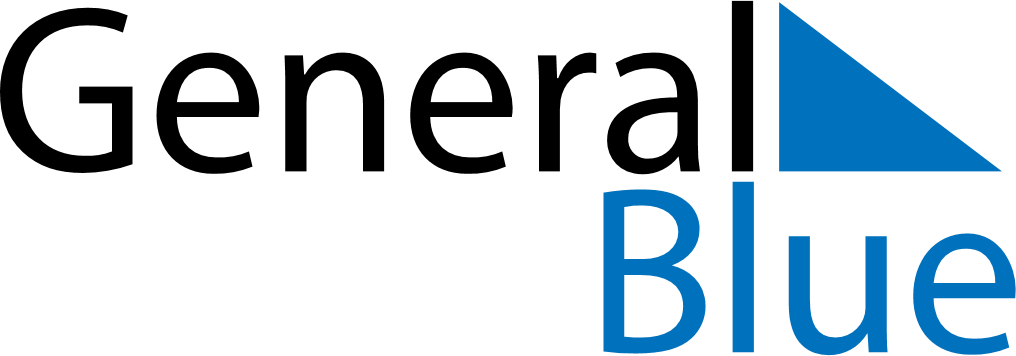 June 2024June 2024June 2024June 2024June 2024June 2024June 2024Maha Chana Chai, Yasothon, ThailandMaha Chana Chai, Yasothon, ThailandMaha Chana Chai, Yasothon, ThailandMaha Chana Chai, Yasothon, ThailandMaha Chana Chai, Yasothon, ThailandMaha Chana Chai, Yasothon, ThailandMaha Chana Chai, Yasothon, ThailandSundayMondayMondayTuesdayWednesdayThursdayFridaySaturday1Sunrise: 5:31 AMSunset: 6:30 PMDaylight: 12 hours and 59 minutes.23345678Sunrise: 5:31 AMSunset: 6:30 PMDaylight: 12 hours and 59 minutes.Sunrise: 5:31 AMSunset: 6:31 PMDaylight: 13 hours and 0 minutes.Sunrise: 5:31 AMSunset: 6:31 PMDaylight: 13 hours and 0 minutes.Sunrise: 5:31 AMSunset: 6:31 PMDaylight: 13 hours and 0 minutes.Sunrise: 5:31 AMSunset: 6:31 PMDaylight: 13 hours and 0 minutes.Sunrise: 5:31 AMSunset: 6:32 PMDaylight: 13 hours and 0 minutes.Sunrise: 5:31 AMSunset: 6:32 PMDaylight: 13 hours and 1 minute.Sunrise: 5:31 AMSunset: 6:32 PMDaylight: 13 hours and 1 minute.910101112131415Sunrise: 5:31 AMSunset: 6:33 PMDaylight: 13 hours and 1 minute.Sunrise: 5:31 AMSunset: 6:33 PMDaylight: 13 hours and 1 minute.Sunrise: 5:31 AMSunset: 6:33 PMDaylight: 13 hours and 1 minute.Sunrise: 5:31 AMSunset: 6:33 PMDaylight: 13 hours and 2 minutes.Sunrise: 5:31 AMSunset: 6:34 PMDaylight: 13 hours and 2 minutes.Sunrise: 5:31 AMSunset: 6:34 PMDaylight: 13 hours and 2 minutes.Sunrise: 5:32 AMSunset: 6:34 PMDaylight: 13 hours and 2 minutes.Sunrise: 5:32 AMSunset: 6:34 PMDaylight: 13 hours and 2 minutes.1617171819202122Sunrise: 5:32 AMSunset: 6:35 PMDaylight: 13 hours and 2 minutes.Sunrise: 5:32 AMSunset: 6:35 PMDaylight: 13 hours and 2 minutes.Sunrise: 5:32 AMSunset: 6:35 PMDaylight: 13 hours and 2 minutes.Sunrise: 5:32 AMSunset: 6:35 PMDaylight: 13 hours and 2 minutes.Sunrise: 5:32 AMSunset: 6:35 PMDaylight: 13 hours and 2 minutes.Sunrise: 5:33 AMSunset: 6:36 PMDaylight: 13 hours and 2 minutes.Sunrise: 5:33 AMSunset: 6:36 PMDaylight: 13 hours and 2 minutes.Sunrise: 5:33 AMSunset: 6:36 PMDaylight: 13 hours and 2 minutes.2324242526272829Sunrise: 5:33 AMSunset: 6:36 PMDaylight: 13 hours and 2 minutes.Sunrise: 5:34 AMSunset: 6:36 PMDaylight: 13 hours and 2 minutes.Sunrise: 5:34 AMSunset: 6:36 PMDaylight: 13 hours and 2 minutes.Sunrise: 5:34 AMSunset: 6:37 PMDaylight: 13 hours and 2 minutes.Sunrise: 5:34 AMSunset: 6:37 PMDaylight: 13 hours and 2 minutes.Sunrise: 5:34 AMSunset: 6:37 PMDaylight: 13 hours and 2 minutes.Sunrise: 5:35 AMSunset: 6:37 PMDaylight: 13 hours and 2 minutes.Sunrise: 5:35 AMSunset: 6:37 PMDaylight: 13 hours and 2 minutes.30Sunrise: 5:35 AMSunset: 6:37 PMDaylight: 13 hours and 2 minutes.